Obecné informace o postupu při uznávání zahraničního vysokoškolského vzdělání a kvalifikaceInformace k uznávání zahraničního vzdělání v bakalářských, magisterských a doktorských studijních programech:Kontakt:Mgr. Hana Králová, Zahraniční oddělení TUL, e-mail: hana.kralova @tul.cz, tel. +420 485 353 541 Úřední hodiny:úterý: 8:30 – 10:00 čtvrtek: 8:30 – 10:00, dále dle předchozí dohodyInformace o průběhu řízení je možné poskytovat pouze účastníkům řízení, tj. žadatelům, případně jejich zástupcům na základě předložené úředně ověřené písemné plné moci. Důležité informace před podáním žádostiUznávání zahraničního vysokoškolského vzdělání a kvalifikace v České republice je založeno na srovnání obsahu a rozsahu zahraničního studia a studijních programů s obdobným obsahem akreditovaných v ČR. Předmětem uznání je zahraniční vysokoškolské vzdělání i doklad o jeho absolvování (diplom). Orgány rozhodující o uznání zahraničního vysokoškolského vzdělání a kvalifikaceVeřejná vysoká škola, která má akreditovaný obsahově obdobný studijní program. Příslušnou veřejnou vysokou školu je možné vyhledat např. v přehledu akreditovaných studijních programů MŠMT. Seznam veřejných vysokých škol v ČR je rovněž k dispozici na webových stránkách MŠMT. Ministerstvo školství, mládeže a tělovýchovy: v případě pochybností určuje příslušnost veřejné vysoké školy k uznání vzdělání nebo může rozhodnout o uznání samo; je odvolacím orgánem v případě zamítnutí žádosti. Ministerstvo obrany – rozhoduje o uznání vzdělání získaného v oblasti vojenství. Ministerstvo vnitra – rozhoduje o uznání vzdělání získaného v oblasti bezpečnostních služeb. Řízení o uznání zahraničního vysokoškolského vzdělání a kvalifikace na Technické univerzitě v LiberciŽádost může být podána na Technickou univerzitu v případě, že se jedná o uznání vzdělání v oboru, který je obsahově podobný některému ze studijních oborů akreditovaných na Technické univerzitě. V případě, že na TUL není akreditovaný obsahově podobný studijní obor, je třeba dohledat odpovídající obor na jiné veřejné vysoké škole v České republice. Podání žádosti Řízení se zahajuje na základě písemné žádosti absolventa zahraniční vysoké školy (žadatel) podané veřejné vysoké škole (rektorátu – zahraničnímu oddělení) - formulář viz níže (lze poštou či osobně): Poštovní adresa: Mgr. Hana Králová, Technická univerzita v Liberci, Zahraniční oddělení, Studentská 1402/ 2, 461 17 Liberec 1. Přílohy žádostiK žádosti o uznání zahraničního vysokoškolského vzdělání je třeba připojit: Diplom:originál nebo úředně ověřená kopie diplomu nebo obdobného dokladu o řádném absolvování vysokoškolského vzdělání s odpovídajícím způsobem ověření pravosti podpisů a otisků razítekúřední překlad diplomu do českého nebo anglického jazyka (u dokladů vystavených v anglickém jazyce se překlady nepožadují). Dodatek k diplomu:originál nebo úředně ověřená kopie dodatku k diplomu (nebo výpisu absolvovaných předmětů), úřední překlad dodatku k diplomu do českého nebo anglického jazyka (u dokladů vystavených v anglickém jazyce se překlady nepožadují). Plná moc:originál nebo úředně ověřená kopie úředně ověřené písemné plné moci (tj. plné moci obsahující úřední ověření podpisu žadatele), zastupuje-li žadatele v řízení jiná osoba, úřední překlad plné moci do českého nebo anglického jazyka (u dokladů vystavených v anglickém jazyce se překlady nepožadují), Oddací list, rodný list:úředně ověřená kopie oddacího listu, rodného listu, případně jiného dokladu o změně jména, pokud došlo ke změně jména žadatele v období mezi vydáním diplomu a podáním žádosti (pokud se liší jméno uvedené v diplomu a stávající jméno žadatele),úřední překlad listu do českého nebo anglického jazyka (u dokladů vystavených v anglickém jazyce se překlady nepožadují). Doklad o zaplacení poplatku za úkony spojené s řízením o žádosti o uznání zahraničního vysokoškolského vzdělání a kvalifikace, který činí 3 000 Kč (údaje k bankovnímu převodu nebo platbě online jsou uvedeny na žádosti o uznání zahraničního vysokoškolského vzdělání).Poznámka: Dne 1. září 2016 nabývá účinnosti zákon č. 137/2016 Sb., kterým se mění a doplňuje zákon o vysokých školách, zavádějící povinnost žadatele uhradit poplatek ve výši 3000 Kč. a) Rozhoduje-li o žádosti veřejná vysoká škola, je poplatek vybírán veřejnou vysokou školou. b) Rozhoduje-li o žádosti ministerstvo – MŠMT, MO či MV, je poplatek vybírán podle zákona č. 634/2004 Sb., o správních poplatcích. V případě podání žádosti MŠMT, MO, MV, kdy toto ministerstvo bude o dané žádosti samo rozhodovat, obdrží žadatel výzvu k úhradě správního poplatku s podrobnostmi o způsobu a termínu úhrady. Pokud MŠMT (MO, MV) žádost postoupí k rozhodnutí věcně příslušné veřejné vysoké škole, bude poplatek vybrán až touto školou. Veškeré informace uvedené v předložených dokladech musí být srozumitelné, to znamená, že informace, které nejsou v českém nebo v anglickém jazyce musí být úředně přeloženy do českého nebo anglického jazyka (včetně notářských ověření/doložek, tlumočnických doložek, ověření pravosti podpisů a otisků razítek apod.). V průběhu řízení může být požadováno doplnění dalších dokumentů relevantních pro posouzení zahraničního vzdělání (např. sylaby absolvovaných předmětů, institucionální akreditace zahraniční vysoké školy, případně akreditace absolvovaného studijního programu apod.). Doklady o vzdělání doložené k žádosti o uznání vzdělání Technická univerzita nevrací. Toto neplatí v případě originálů.Ověření pravosti podpisů a otisků razítek na originálu diplomuZpůsob ověření pravosti podpisů a otisků razítek na originálu diplomu závisí na zemi, kde žadatel absolvoval své zahraniční vzdělání, resp. kde byl vydán příslušný diplom. Způsob ověření lze rozdělit do tří skupin (podle existujících mezinárodních smluv): Bez ověření: S příslušným státem je uzavřena dvoustranná smlouva o právní pomoci – diplomy vydané v tomto státě platí na území České republiky bez dalšího ověření pravosti podpisů a otisků razítek. Apostilla: Příslušný stát je signatářem mnohostranné úmluvy o zjednodušení ověřování cizích veřejných listin (Haagská úmluva) – pravost podpisů a otisků razítek na originálech diplomů vydaných v tomto státě musí být ověřena formou tzv. apostilly. Apostillu vystavuje pověřený orgán státu (tzv. apostilní úřad), ve kterém byl daný diplom vydán. Superlegalizace: Ostatní státy – pravost podpisů a otisků razítek na originálech diplomů vydaných v ostatních státech musí být ověřena formou tzv. superlegalizace (v souladu s ustanovením § 90 odst. 3 zákona o vysokých školách), tj. ověření diplomu provedené nejprve ministerstvem zahraničních věcí státu, v němž má zahraniční vysoká škola sídlo (příp. příslušným cizozemským orgánem), a následně příslušným zastupitelským orgánem České republiky pro zemi, v níž má sídlo zahraniční vysoká škola. Lhůta pro vyřízení žádostiLhůta pro vyřízení žádosti o uznání zahraničního vysokoškolského vzdělání a kvalifikace činí 30 dní, při složitějších případech 60 dní ode dne doručení kompletní žádosti včetně všech povinných příloh. Do lhůty pro vyřízení žádosti se nezapočítává doba, po kterou je řízení přerušeno. OdvoláníŽadatel má právo ve lhůtě 15 dní od doručení rozhodnutí podat proti němu odvolání. Odvolání se podává k Ministerstvu školství, mládeže a tělovýchovy ČR prostřednictvím Technické univerzity, která napadené rozhodnutí vydala. Rektor veřejné vysoké školy buď odvolání vyhoví v plném rozsahu tzv. autoremedurou, nebo věc postoupí k rozhodnutí MŠMT ČR jako odvolacímu orgánu ve lhůtě 30 dní od doručení odvolání. MŠMT ČR poté o odvolání rozhodne – buď mu vyhoví, nebo potvrdí rozhodnutí veřejné vysoké školy. Podání odvolání proti rozhodnutí rektora Technické univerzity v LiberciOdvolání proti rozhodnutí rektora Technické univerzity ve věci žádostí o uznání zahraničního vysokoškolského vzdělání a kvalifikace se podávají výhradně v písemné podobě na níže uvedenou adresu: Technická univerzita v Liberci, kancelář rektora, Studentská 1402/2, 461 17 Liberec 1Náležitosti odvoláníV odvolání je nezbytné uvést následující údaje: jméno a příjmení žadatele a případně jeho zástupce na základě předložené úředně ověřené plné moci, datum narození žadatele, adresa pro doručování písemností, číslo jednací a datum vydání napadeného rozhodnutí, odůvodnění odvolání, datum a vlastnoruční podpis žadatele, nebo jeho zástupce na základě předložené úředně ověřené plné moci. K odvolání je možné přiložit doplňující dokumenty dokládající nové skutečnosti. Užitečné odkazyMinisterstvo školství, mládeže a tělovýchovy ČRodbor vysokých škol, Karmelitská 7, 118 12 Praha 1 tel. +420 234 811 111, fax +420 234 811 790, http://www.msmt.cz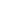 Právní předpisy upravující uznávání zahraničního vysokoškolského vzdělání a kvalifikaceZákon č. 111/1998 Sb. o vysokých školách a o změně a doplnění dalších zákonů, Zákon č. 500/2004 Sb., správní řád, ve znění pozdějších předpisů, Mezinárodní smlouvy upravující vzájemné uznávání dokladů o vzdělání, kterými je Česká republika vázána (dvoustranné i mnohostranné), Mezinárodní smlouvy upravující ověřování veřejných listin, kterými je Česká republika vázána. 